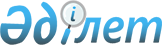 Об определении мест для размещения агитационных печатных материалов для всех кандидатов на территории района АққулыПостановление акимата района Аққулы Павлодарской области от 3 мая 2019 года № 1-03/74. Зарегистрировано Департаментом юстиции Павлодарской области 3 мая 2019 года № 6334.
      Сноска. Заголовок - в редакции постановления акимата района Аққулы Павлодарской области от 22.09.2022 № 1-03/255 (вводится в действие по истечении десяти календарных дней после дня его первого официального опубликования).
      В соответствии с пунктами 4 и 6 статьи 28 Конституционного Закона Республики Казахстан от 28 сентября 1995 года "О выборах в Республике Казахстан", пунктом 2 статьи 31 Закона Республики Казахстан от 23 января 2001 года "О местном государственном управлении и самоуправлении в Республике Казахстан", подпунктом 4) пункта 2 статьи 46 Закона Республики Казахстан от 6 апреля 2016 года "О правовых актах", акимат района Аққулы ПОСТАНОВЛЯЕТ:
      1. Определить совместно с территориальной избирательной комиссией района Аққулы места для размещения агитационных печатных материалов для всех кандидатов на территории района Аққулы согласно приложению, к настоящему постановлению.
      Сноска. Пункт 1 - в редакции постановления акимата района Аққулы Павлодарской области от 22.09.2022 № 1-03/255 (вводится в действие по истечении десяти календарных дней после дня его первого официального опубликования).

      2. Исключен - постановлением акимата района Аққулы Павлодарской области от 22.09.2022 № 1-03/255 (вводится в действие по истечении десяти календарных дней после дня его первого официального опубликования).


      3. Признать утратившим силу постановление акимата Лебяжинского района от 21 апреля 2014 года № 136/4 "Об определении мест для размещения агитационных печатных материалов и предоставлении кандидатам помещений для встреч с избирателями" (зарегистрированное в Реестре государственной регистрации нормативных правовых актов за № 3773, опубликованное 6 мая 2014 года в информационно - правовой системе "Әділет").
      4. Контроль за исполнением настоящего постановления возложить на руководителя аппарата акима района Аққулы Кобайдарова Т. Т.
      5. Настоящее постановление вводится в действие со дня его первого официального опубликования. Места для размещения агитационных печатных материалов для всех кандидатов на территории района Аққулы
      Сноска. Приложение 1 - в редакции постановления акимата района Аққулы Павлодарской области от 22.09.2022 № 1-03/255 (вводится в действие по истечении десяти календарных дней после дня его первого официального опубликования). Помещения для проведения встреч с избирателями
      Сноска. Приложение 2 - исключено постановлением акимата района Аққулы Павлодарской области от 22.09.2022 № 1-03/255 (вводится в действие по истечении десяти календарных дней после дня его первого официального опубликования).
					© 2012. РГП на ПХВ «Институт законодательства и правовой информации Республики Казахстан» Министерства юстиции Республики Казахстан
				
      Аким района

А. Балгабаев

      "СОГЛАСОВАНО"

      Председатель территориальной избирательной

      комиссии района Аққулы

Г. Калиева

      "3" мая 2019 года
Приложение 1
к постановлению акимата
района Аққулы
от "3" мая 2019 года № 1-03/74
№ п/п
Наименование
 населенного пункта
Месторасположение 
Сельский округ Аққулы
Сельский округ Аққулы
Сельский округ Аққулы
1
Село
Аққулы
Возле здания коммунального государственного предприятия на праве хозяйственного ведения "Больница района Аққулы" управления здравоохранения Павлодарской области, акимата Павлодарской области по улице Амангельды, 84
2
Село
Аққулы
Возле здания коммунального государственного учреждения "Централизованная библиотечная система района Аққулы" по улице Абылкайыра Баймолдина, 6
3
Село
Аққулы
Возле здания коммунального государственного учереждения "Центр занятости населения акимата района Аққулы Павлодарской области" по улице Амангельды, 84А
Жамбылский сельский округ
Жамбылский сельский округ
Жамбылский сельский округ
4
Село
Жамбыл
Возле здания государственного учереждения "Аппарат акима Жамбылского сельского округа района Аққулы" по улице Бейбітшілік, 15 
5
Село
Жамбыл
Возле здания коммунального государственного казенного предприятия "Ясли сад Күншуақ" отдела образования района Аққулы, управления образования Павлодарской области по улице Тәуелсіздік, 6
6
Село
Жанатан
Возле здания сельского клуба государственного казенного коммунального предприятия "Районный центр народного творчества и культурно-досуговой деятельности" отдела культуры, физической культуры и спорта района Аққулы, акимата района Аққулы по улице Ынтымақ, 2
7
Село
Айтей
Возле здания сельского клуба государственного казенного коммунального предприятия "Районный центр народного творчества и культурно-досуговой деятельности" отдела культуры, физической культуры и спорта района Аққулы, акимата района Аққулы по улице Желтоқсан, 38
Майкарагайский сельский округ
Майкарагайский сельский округ
Майкарагайский сельский округ
8
Село Майкарагай
Возле здания сельского дома культуры государственного казенного коммунального предприятия "Районный центр народного творчества и культурно-досуговой деятельности" отдела культуры, физической культуры и спорта района Аққулы, акимата района Аққулы по улице Мухтара Ауэзова, 8
9
Село Майкарагай
Возле здания коммунального государственного учереждения "Майкарагайская средняя общеобразовательная школа" отдела образования района Аққулы, управления образования Павлодарской области по улице Жабаева, 5
10
Село Мергалым
Возле здания коммунального государственного учереждения "Средняя общеобразовательная школа имени Бекмурата Уахатова" отдела образования района Аққулы, управления образования Павлодарской области улице Каирбаева,1
Кызылагашский сельский округ
Кызылагашский сельский округ
Кызылагашский сельский округ
11
Село Бескарагай
Возле здания медицинского пункта коммунального государственного предприятия на праве хозяйственного ведения "Больница района Аққулы" управления здравоохранения Павлодарской области, акимата Павлодарской области по улице Жанпеиса Сыздыкова, 14. 
Шарбактинский сельский округ
Шарбактинский сельский округ
Шарбактинский сельский округ
12
Село Шарбакты
Возле здания сельского клуба государственного казенного коммунального предприятия "Районный центр народного творчества и культурно-досуговой деятельности" отдела культуры, физической культуры и спорта района Аққулы, акимата района Аққулы по улице Достык, 1
13
Село Шарбакты
Возле здания врачебной амбулатории государственного предприятия на праве хозяйственного ведения "Больница района Аққулы" управления здравоохранения Павлодарской области, акимата Павлодарской области по улице Бейбитшилик, 16А
14
Село
Тосагаш
Возле здания сельского клуба государственного казенного коммунального предприятия "Районный центр народного творчества и культурно-досуговой деятельности" отдела культуры, физической культуры и спорта района Аққулы, акимата района Аққулы по улице Тауелсиздик, 4
15
Село
Жабаглы
Возле здания сельского клуба государственного казенного коммунального предприятия "Районный центр народного творчества и культурно-досуговой деятельности" отдела культуры, физической культуры и спорта района Аққулы, акимата района Аққулы по улице Ынтымак, 6
Сельский округ Қарақала
Сельский округ Қарақала
Сельский округ Қарақала
16
Село
Қарақала
 Возле здания сельского дома культуры государственного казенного коммунального предприятия "Районный центр народного творчества и культурно-досуговой деятельности" отдела культуры, физической культуры и спорта района Аққулы, акимата района Аққулы по улице Шайхисляма Оспанова, 1
17
Село
Қарақала
Возле здания государственного учреждения "Аппарат акима сельского округа Қарақала района Аққулы", по улице Каримжана Апсаликова, 3
18
Село
Шамши
Возле здания сельского клуба государственного казенного коммунального предприятия "Районный центр народного творчества и культурно-досуговой деятельности" отдела культуры, физической культуры и спорта района Аққулы, акимата района Аққулы по улице Толена Амиргалиева,19
19
Село
Шабар
Возле здания сельского клуба государственного казенного коммунального предприятия "Районный центр народного творчества и культурно-досуговой деятельности" отдела культуры, физической культуры и спорта района Аққулы, акимата района Аққулы по улице Куляй Шарбакпаевой, 9
Ямышевский сельский округ
Ямышевский сельский округ
Ямышевский сельский округ
20
Село Ямышево
Возле здания государственного учреждения "Аппарат акима Ямышевского сельского округа района Аққулы" по улице Мира, 1
21
Село Ямышево
Возле здания сельского дома культуры государственного казенного коммунального предприятия "Районный центр народного творчества и культурно-досуговой деятельности" отдела культуры, физической культуры и спорта района Аққулы, акимата района Аққулы по улице Абая, 38
22
Село 
Тлектес
Возле здания сельского клуба государственного казенного коммунального предприятия "Районный центр народного творчества и культурно-досуговой деятельности" отдела культуры, физической культуры и спорта района Аққулы, акимата района Аққулы по улице Уакапа Сыздыкова, 1
23
Село Кызылкогам
Возле здания коммунального государственного учереждения "Средняя общеобразовательная школа имени Садуакаса Сатыбалдина" отдела образования района Аққулы, управления образования Павлодарской области по улице Уайхана Муликбаева, 1
Баймульдинский сельский округ
Баймульдинский сельский округ
Баймульдинский сельский округ
24
Село 
имени Абылхаира Баймульдина
Возле здания сельского клуба государственного казенного коммунального предприятия "Районный центр народного творчества и культурно-досуговой деятельности" отдела культуры, физической культуры и спорта района Аққулы, акимата района Аққулы по улице Маяковского, 5
25
Село 
имени Абылхаира Баймульдина
Возле здания государственного учреждения "Аппарат акима Баймульдинского сельского округа района Аққулы" по улице Баймульдина, 2
26
Село 
Такир
Возле здания сельского клуба государственного казенного коммунального предприятия "Районный центр народного творчеста и культурно-досуговой деятельности" отдела культуры, физической культуры и спорта района Аққулы, акимата района Аққулы по улице Лермонтова, 9
Малыбайский сельский округ
Малыбайский сельский округ
Малыбайский сельский округ
27
Село
Малыбай
Возле здания сельской библиотеки села Малыбай коммунального государственного учреждения "Централизованная библиотечная система района Аққулы" по улице Мухтара Ауезова, 16
28
Село
Казантай
Возле здания сельского клуба государственного казенного коммунального предприятия "Районный центр народного творчества и культурно-досуговой деятельности" отдела культуры, физической культуры и спорта района Аққулы, акимата района Аққулы по улице Бирлик, 8
29
Село
Казы
Возле здания сельского дома культуры государственного казенного коммунального предприятия "Районный центр народного творчества и культурно-досуговой деятельности" отдела культуры, физической культуры и спорта района Аққулы, акимата района Аққулы по улице Желтоқсан, 1/1
Шакинский сельский округ
Шакинский сельский округ
Шакинский сельский округ
30
Село
Шака
Возле здания Бескарагайского Филиала Государственного учреждения "Государственный лесной природный резерват "Ертiс орманы" Комитета лесного и охотничьего хозяйства Министерства сельского хозяйства Республики Казахстан" по улице Клубная, 1А
31
Село
Шоктал
Возле здания медицинского пункта коммунального государственного предприятия на праве хозяйственного ведения "Больница района Аққулы" управления здравоохранения Павлодарской области, акимата Павлодарской области по улице Кабдылказы Айткалиева, 20Приложение 2
к постановлению акимата
района Аққулы
от "3" мая 2019 года № 1-03/74